Муниципальное дошкольное образовательное учреждение детский сад «Тополёк»План мероприятий «Внимание! Дети!»с 15 мая по 8 июня 2018 года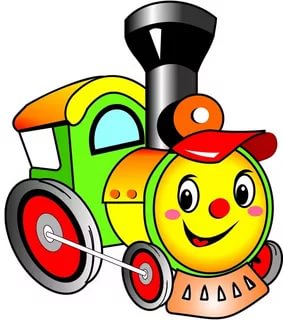 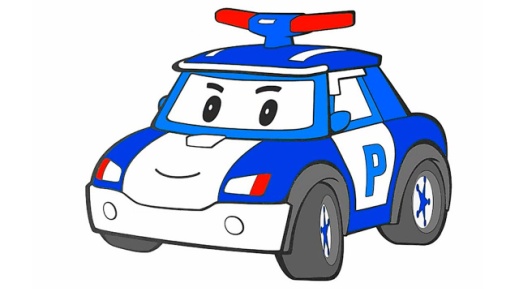 №п/пМероприятиеДата и место проведенияОтветственные1.Обновление информации  в уголках и на сайте детского сада по ДДТТс 15 мая по 8 июняд/с «Тополёк»Старший воспитатель, воспитатели2.Родительское собрание: «Лето! Каникулы! Безопасность!», «Железная дорога – зона повышенной опасности».с 28 мая по 8 июняд/с «Тополёк»Воспитатели групп3.Весёлые пятиминутки по ДДТТс 15 мая по 8 июняд/с «Тополёк»Воспитатели групп4.Раскраски по ДДТТс 28 мая по 1 июняд/с «Тополёк»Воспитатели групп:«Светлячок» «Одуванчик»«Непоседы»5.Просмотр мультфильмов Робокар Поли «Безопасная езда на велосипеде», «Как переходить дорогу».с 28 мая по 8 июняд/с «Тополёк»Воспитатели групп:«Непоседы»«Светлячок»«Ягодка»«Звёздочка»6.Спортивное мероприятие: «Безопасное колесо»5-6 июняд/с «Тополёк»Инструктор по физической культуре, старший воспитатель, воспитатели групп:«Непоседы»«Светлячок»«Ягодка»«Звёздочка»7.Рисунки или коллаж: «Железная дорога - детям не игрушка»24 июняд/с «Тополёк»Воспитатели групп:«Солнышко»«Одуванчик»«Непоседы»«Светлячок»«Ягодка»«Звёздочка»9.Игры-инсценировки: "Поезд", "Поездка", "Путешествие по железной дороге", "Машинисты", "Быть примерным пассажиром разрешается", "Железная дорога - детям не игрушка»24 июняд/с «Тополёк»Воспитатели групп:«Солнышко»«Одуванчик»«Непоседы»«Светлячок»«Ягодка»«Звёздочка»